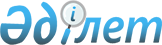 О Национальной гвардии Республики КазахстанЗакон Республики Казахстан от 10 января 2015 года № 274-V ЗРК.
      Вниманию пользователей!
      Для удобства пользования РЦПИ создано ОГЛАВЛЕНИЕ.
      Настоящий Закон регулирует общественные отношения в сфере деятельности Национальной гвардии Республики Казахстан. Глава 1. ОБЩИЕ ПОЛОЖЕНИЯСтатья 1. Национальная гвардия Республики Казахстан и ее предназначение
      1. Национальная гвардия Республики Казахстан (далее – Национальная гвардия) входит в единую систему органов внутренних дел Республики Казахстан и предназначена для обеспечения безопасности личности, общества и государства, защиты прав и свобод человека и гражданина от преступных и иных противоправных посягательств.
      2. Запрещается вмешательство в деятельность Национальной гвардии при осуществлении ею своих полномочий.
      3. Национальная гвардия имеет флаг и символ. Региональные командования, соединения, воинские части и высшее военное учебное заведение Национальной гвардии имеют боевые знамена установленного образца.
      Описания флага и символа Национальной гвардии, боевых знамен региональных командований, соединений и воинских частей, высшего военного учебного заведения утверждаются Президентом Республики Казахстан.Статья 2. Правовая основа деятельности Национальной гвардии
      1. Правовую основу деятельности Национальной гвардии составляют Конституция Республики Казахстан, настоящий Закон и иные нормативные правовые акты.
      2. Если международным договором, ратифицированным Республикой Казахстан, установлены иные правила, чем те, которые содержатся в настоящем Законе, то применяются правила международного договора.Статья 3. Принципы деятельности Национальной гвардии
      Деятельность Национальной гвардии осуществляется на основе принципов государственной службы в Республике Казахстан, а также:
      1) обязательности защиты прав и свобод человека и гражданина, интересов общества и государства от противоправных посягательств;
      2) единства подходов к организации службы в рядах Национальной гвардии;
      3) единоначалия и субординации (подчиненности);
      4) независимости от деятельности политических партий и иных общественных объединений. Глава 2. ЗАДАЧИ И ПОЛНОМОЧИЯ НАЦИОНАЛЬНОЙ ГВАРДИИСтатья 4. Задачи Национальной гвардии
      1. На Национальную гвардию возлагаются следующие задачи:
      1) охрана важных государственных объектов и специальных грузов;
      2) участие совместно с органами внутренних дел в охране общественного порядка, пресечении массовых беспорядков, обеспечении общественной безопасности и правовых режимов чрезвычайного и военного положения, антитеррористической операции, участие в ней, а также в мероприятиях по ликвидации чрезвычайных ситуаций природного, техногенного и социального характера и их последствий;
      3) охрана учреждений уголовно-исполнительной системы, за исключением предназначенных для отбывания наказания осужденных женщин, несовершеннолетних лиц, учреждений полной безопасности и следственных изоляторов;
      4) осуществление контроля и надзора за поведением лиц, содержащихся в учреждениях уголовно-исполнительной системы, охраняемых Национальной гвардией, а также граждан, находящихся на их территории;
      5) конвоирование осужденных и лиц, содержащихся под стражей; 
      6) выполнение отдельных задач в системе территориальной обороны Республики Казахстан в военное время;
      7) участие в специальных операциях по обезвреживанию вооруженных преступников, прекращению деятельности незаконных военизированных или вооруженных формирований (групп), организованных преступных групп (сообществ) на территории Республики Казахстан;
      8) участие в пресечении тяжких и особо тяжких преступлений, диверсий, актов терроризма, вооруженных столкновений и разъединение противоборствующих сторон;
      9) выполнение задач в соответствии с международными договорами, ратифицированными Республикой Казахстан.
      2. Иные задачи на Национальную гвардию возлагаются законами Республики Казахстан и актами Президента Республики Казахстан.
      Сноска. Статья 4 с изменениями, внесенными законами РК от 29.06.2021 № 58-VII (вводится в действие по истечении десяти календарных дней после дня его первого официального опубликования); от 17.03.2023 № 212-VII (вводится в действие по истечении шестидесяти календарных дней после дня его первого официального опубликования).

Статья 5. Полномочия Национальной гвардии
      1. Национальная гвардия в пределах своей компетенции обязана:
      1) защищать жизнь, здоровье, права и свободы человека и гражданина от противоправных посягательств;
      2) обеспечивать охрану важных государственных объектов и специальных грузов;
      3) участвовать в обеспечении общественной безопасности и охране общественного порядка путем несения патрульно-постовой службы, в том числе во время проведения массовых мероприятий;
      4) обеспечивать охрану учреждений уголовно-исполнительной системы средней безопасности, максимальной безопасности, чрезвычайной безопасности, смешанной безопасности, осуществлять под руководством их администрации контроль и надзор за осужденными, конвоировать осужденных и лиц, содержащихся под стражей;
      5) исключен Законом РК от 29.06.2021 № 58-VII (вводится в действие по истечении десяти календарных дней после дня его первого официального опубликования);


      6) участвовать в пресечении массовых беспорядков, групповых неповиновений и мероприятиях по предупреждению и ликвидации чрезвычайных ситуаций социального характера;
      7) принимать участие в проведении антитеррористических операций и охранных мероприятий;
      8) участвовать в специальных операциях по пресечению деятельности незаконных военизированных или вооруженных формирований (групп), террористических организаций, организованных преступных групп (сообществ), а также по освобождению заложников;
      9) исключен Законом РК от 29.06.2021 № 58-VII (вводится в действие по истечении десяти календарных дней после дня его первого официального опубликования);


      10) участвовать в обеспечении правовых режимов чрезвычайного и военного положения в соответствии с законодательством Республики Казахстан;
      11) вести военные (боевые) действия, выполнять задачи в условиях чрезвычайного и военного положения, а также условиях вооруженных конфликтов;
      12) участвовать в ликвидации чрезвычайных ситуаций природного и техногенного характера и их последствий, в том числе на охраняемых объектах Национальной гвардии, за исключением особо важных государственных объектов;
      13) участвовать в обеспечении общественного порядка в зоне ликвидации чрезвычайных ситуаций природного и техногенного характера и их последствий и в режимно-ограничительных мероприятиях при карантинах;
      14) исключен Законом РК от 29.06.2021 № 58-VII (вводится в действие по истечении десяти календарных дней после дня его первого официального опубликования);


      15) участвовать в пограничных поисках и операциях в порядке, определяемом совместными решениями Министра внутренних дел Республики Казахстан и Председателя Комитета национальной безопасности Республики Казахстан;
      16) принимать участие в розыске лиц, совершивших побег из-под охраны и надзора в учреждениях уголовно-исполнительной системы, от войсковых караулов при конвоировании;
      17) производить досмотр лиц, их вещей, транспортных средств при обеспечении пропускного режима на объектах, подлежащих государственной охране;
      18) требовать от лиц, содержащихся в учреждениях уголовно-исполнительной системы, исполнения обязанностей, возложенных на них законодательством Республики Казахстан и приговором суда;
      19) осуществлять мероприятия боевого обеспечения в интересах задач, возложенных на Национальную гвардию настоящим Законом, в условиях чрезвычайных ситуаций, введения режимов чрезвычайного и военного положения;
      20) разрабатывать и реализовать планы строительства и развития Национальной гвардии, а также совершенствовать ее организационно-штатную структуру;
      21) принимать участие в разработке плана применения Вооруженных Сил и организовывать подготовку к совместным действиям с Вооруженными Силами в пределах компетенции Национальной гвардии;
      22) обеспечивать в установленном порядке личную безопасность военнослужащих Национальной гвардии и членов их семей от посягательств на их жизнь, здоровье, честь, достоинство и имущество, связанных с выполнением военнослужащими Национальной гвардии возложенных на нее задач; 
      23) обеспечивать в установленном порядке правовую и социальную защиту военнослужащих Национальной гвардии и членов их семей, разрабатывать и осуществлять мероприятия, направленные на охрану и укрепление их здоровья, организовывать санитарно-эпидемиологический надзор в Национальной гвардии;
      24) выполнять мероприятия по реализации международных договоров Республики Казахстан в части, касающейся Национальной гвардии;
      25) обеспечивать сбор (накопление), сохранность, учет документов с постоянным хранением и иных документальных материалов, образующихся в процессе деятельности Национальной гвардии;
      26) обеспечивать защиту сведений, составляющих государственные секреты, и ведомственный контроль за соблюдением режима секретности;
      27) обеспечивать соблюдение требований информационной безопасности;
      28) организовывать эксплуатацию и ремонт вооружения, военной и специальной техники, специальных средств и иного имущества, используемых Национальной гвардией;
      29) обеспечивать безопасность дорожного движения транспортных средств Национальной гвардии, осуществлять их государственную регистрацию и проведение обязательного технического осмотра;
      30) организовывать и осуществлять расквартирование воинских частей и подразделений, строительство и реконструкцию военных объектов Национальной гвардии, принимать меры по улучшению обеспечения жилой площадью военнослужащих Национальной гвардии и членов их семей;
      31) осуществлять иные обязанности, предусмотренные законами Республики Казахстан, актами Президента Республики Казахстан и Правительства Республики Казахстан.
      2. Национальная гвардия в пределах своей компетенции имеет право:
      1) требовать от граждан и должностных лиц соблюдения общественного порядка, прекращения правонарушений и действий, препятствующих осуществлению полномочий Национальной гвардии, а в случае невыполнения этих требований применять предусмотренные настоящим Законом меры принуждения;
      2) проверять у физических лиц документы, удостоверяющие их личность, при подозрении в совершении уголовных или иных правонарушений;
      3) принимать необходимые меры по обеспечению сохранности следов уголовного правонарушения до прибытия представителей органов дознания и предварительного следствия;
      4) задерживать и доставлять в органы внутренних дел лиц, совершивших уголовное или административное правонарушение или покушающихся на их совершение, либо в целях установления их личности;
      5) производить личный досмотр осужденных и лиц, содержащихся под стражей при приеме их для конвоирования и после задержания их в ходе розыска;
      6) осуществлять контроль и надзор за поведением лиц, содержащихся в учреждениях уголовно-исполнительной системы, охраняемых Национальной гвардией, требовать от лиц, содержащихся в них, исполнения обязанностей, возложенных на них законодательством Республики Казахстан и приговором суда;
      7) задерживать на территории, прилегающей к учреждению уголовно-исполнительной системы, охраняемому Национальной гвардией, и доставлять в органы внутренних дел лиц, совершивших деяния, подпадающие под действие административного или уголовного законодательства, осуществлять их личный досмотр;
      8) производить досмотр лиц, их вещей, транспортных средств, находящихся на территории учреждения уголовно-исполнительной системы, охраняемого Национальной гвардией, и прилегающей к нему территории, на которой установлены режимные требования, а также изымать запрещенные вещи и документы, не предусмотренные правилами внутреннего распорядка учреждений;
      9) временно ограничивать или запрещать движение транспортных средств, не допускать граждан на территорию учреждения уголовно-исполнительной системы, охраняемого Национальной гвардией, и прилегающую к нему территорию или обязывать их остаться либо покинуть ее при введении режима особых условий;
      10) задерживать военнослужащих, нарушающих общественный порядок, и передавать их военным комендантам или командирам воинских частей в случаях отсутствия органов военной полиции в данном населенном пункте;
      11) передавать для временного размещения в места содержания под стражей и учреждения уголовно-исполнительной системы лиц, конвоируемых на выездные судебные заседания, и задержанных осужденных или лиц, содержащихся под стражей, совершивших побег; 
      12) производить при выходе (въезде) в места проведения охранных, массовых мероприятий досмотр физических лиц, их вещей, транспортных средств и провозимых грузов, в том числе с применением технических средств, не допускать в места их проведения лиц и транспортные средства с запрещенными предметами и вещами;
      13) принимать участие в карантинных, санитарно-противоэпидемических мероприятиях;
      14) при участии в антитеррористической операции и обеспечении правового режима антитеррористической операции применять меры и временные ограничения, предусмотренные Законом Республики Казахстан "О противодействии терроризму";
      15) задерживать на срок до трех часов и содержать в служебных помещениях Национальной гвардии до передачи в органы внутренних дел лиц, посягавших на охраняемые Национальной гвардией объекты и коммуникации, специальные грузы, склады, военные базы, органы военного управления Национальной гвардии, территории, на которых постоянно или временно размещаются соединения, воинские части (подразделения), высшее военное учебное заведение Национальной гвардии, а также их объекты, технику и иное имущество (далее – охраняемые Национальной гвардией объекты), производить личный досмотр указанных лиц, досмотр их транспортных средств и вещей, изъятие у указанных лиц документов и предметов, запрещенных для хранения и использования;
      16) производить досмотр транспортных средств, плавучих средств (судов), нарушивших правила, установленные на охраняемых Национальной гвардией объектах; 
      17) производить личный досмотр работников объектов, охраняемых Национальной гвардией, и граждан, посещающих указанные объекты, а также досмотр их вещей и транспортных средств, в том числе с применением технических средств; 
      18) входить беспрепятственно, осматривать жилые и иные помещения, территории и земельные участки (кроме представительств иностранных государств и международных организаций, обладающих дипломатическим иммунитетом) при наличии реальной угрозы безопасности физических лиц либо при наличии достаточных данных полагать, что там совершено или совершается уголовное или административное правонарушение, произошел несчастный случай, для обеспечения личной безопасности физических лиц и общественной безопасности при чрезвычайных ситуациях;
      19) ограничивать, временно запрещать физическим лицам доступ или пребывание в жилищах, определенных участках местности, если их нахождение создает угрозу жизни и здоровью человека, объектам собственности, нарушает работу организаций, препятствует движению транспортных средств и пешеходов, а также в случаях обеспечения проведения оперативно-розыскных мероприятий, следственных действий и массовых мероприятий;
      20) использовать беспрепятственно средства связи, транспортные средства, принадлежащие организациям, или транспортные средства граждан с их согласия (кроме средств связи, транспортных средств представительств иностранных государств и международных организаций, обладающих дипломатическим иммунитетом) для преследования задержанных осужденных или лиц, содержащихся под стражей, совершивших побег, лиц, подозреваемых (обвиняемых) в совершении уголовного правонарушения, если сложившаяся ситуация создает реальную угрозу жизни или здоровью людей, с возмещением материального ущерба собственникам;
      20-1) использовать беспилотные воздушные суда в целях выполнения задач, возложенных на Национальную гвардию;
      21) производить оцепление (блокирование) районов местности, отдельных строений и объектов при преследовании лиц, противоправным способом проникших на охраняемые территории или покинувших их, розыске лиц, содержащихся под стражей, и лиц, подозреваемых (обвиняемых) в совершении уголовных правонарушений, пресечении массовых беспорядков и групповых нарушений общественного порядка и иных антиобщественных действий, а также при чрезвычайных ситуациях социального характера, осуществлять при необходимости досмотр физических лиц, их вещей, транспортных средств и провозимых грузов, в том числе с применением технических средств;
      22) временно запрещать или ограничивать движение транспортных средств и пешеходов на улицах и дорогах, осуществлять их досмотр в целях защиты жизни, здоровья и имущества граждан при чрезвычайных ситуациях;
      23) изымать оружие, боеприпасы, наркотические средства, психотропные вещества и прекурсоры, а также иные запрещенные предметы и вещества;
      24) безвозмездно и с соблюдением установленных законами Республики Казахстан требований к разглашению сведений, составляющих коммерческую, банковскую и иную охраняемую законом тайну, получать необходимую для использования военнослужащими Национальной гвардии информацию и материалы от государственных органов и организаций независимо от форм собственности, за исключением случаев, когда законом установлен иной порядок получения соответствующей информации;
      25) задерживать граждан, нарушивших режим комендантского часа, до его окончания, а лиц, не имеющих при себе документов, удостоверяющих их личность, до установления личности, но не более чем на срок, установленный законами Республики Казахстан; 
      26) Исключен Законом РК от 11.07.2022 № 136-VII (вводится в действие по истечении шестидесяти календарных дней после дня его первого официального опубликования).


      27) осуществлять международное сотрудничество с государственными органами иностранных государств и международными организациями;
      28) вносить в установленном порядке предложения по совершенствованию законодательства по вопросам деятельности Национальной гвардии;
      29) осуществлять иные права, предусмотренные законами Республики Казахстан, актами Президента Республики Казахстан и Правительства Республики Казахстан.
      3. В случае нарушения военнослужащими Национальной гвардии при исполнении служебных обязанностей прав и свобод человека и гражданина, а также законных интересов физических и юридических лиц Национальная гвардия обязана восстановить эти права, возместить нанесенный ущерб, обеспечить привлечение виновных к ответственности в соответствии с законами Республики Казахстан.
      Сноска. Статья 5 с изменениями, внесенными законами РК от 18.03.2019 № 237-VI (вводится в действие по истечении двадцати одного календарного дня после дня его первого официального опубликования); от 29.06.2021 № 58-VII (вводится в действие по истечении десяти календарных дней после дня его первого официального опубликования); от 11.07.2022 № 136-VII (вводится в действие по истечении шестидесяти календарных дней после дня его первого официального опубликования); от 29.12.2022 № 174-VII (вводится в действие по истечении шестидесяти календарных дней после дня его первого официального опубликования); от 17.03.2023 № 212-VII (вводится в действие по истечении шестидесяти календарных дней после дня его первого официального опубликования).

 Глава 3. СОСТАВ И ОРГАНИЗАЦИЯ ДЕЯТЕЛЬНОСТИ
НАЦИОНАЛЬНОЙ ГВАРДИИСтатья 6. Состав Национальной гвардии
      1. Национальная гвардия состоит из:
      1) органов военного управления Национальной гвардии;
      2) соединений и воинских частей оперативного назначения;
      3) специальных воинских частей по охране важных государственных объектов и специальных грузов;
      4) соединений и воинских частей по охране учреждений уголовно-исполнительной системы и конвоированию;
      5) специальных моторизованных соединений и воинских частей;
      6) исключен Законом РК от 29.06.2021 № 58-VII (вводится в действие по истечении десяти календарных дней после дня его первого официального опубликования);


      7) органов военной полиции Национальной гвардии;
      8) высшего военного учебного заведения Национальной гвардии;
      9) воинских частей обеспечения деятельности Национальной гвардии (учебных, связи, тылового, медицинского, технического обеспечения и других);
      10) авиационных частей;
      11) воинских частей (подразделений) специального назначения.
      2. Главное командование Национальной гвардии на правах Комитета является оперативно-стратегическим органом военного управления Национальной гвардии и возглавляется заместителем Министра внутренних дел Республики Казахстан – Главнокомандующим Национальной гвардией.
      3. Региональное командование Национальной гвардии является оперативно-территориальным органом военного управления, осуществляющим свою деятельность на определенной территории в соответствии с законодательством Республики Казахстан.
      4. Соединения и воинские части входят в состав региональных командований Национальной гвардии, за исключением соединений и воинских частей, непосредственно подчиненных заместителю Министра внутренних дел Республики Казахстан – Главнокомандующему Национальной гвардией.
      Сноска. Статья 6 с изменениями, внесенными законами РК от 29.06.2021 № 58-VII (вводится в действие по истечении десяти календарных дней после дня его первого официального опубликования); от 11.07.2022 № 136-VII (вводится в действие по истечении шестидесяти календарных дней после дня его первого официального опубликования); от 14.03.2023 № 206-VII (вводится в действие по истечении десяти календарных дней после дня его первого официального опубликования).

Статья 7. Главное командование Национальной гвардии
      Главное командование Национальной гвардии:
      1) осуществляет оперативно-стратегическое планирование, применение и руководство служебно-боевой и повседневной деятельностью Национальной гвардии;
      2) организует и проводит мероприятия по поддержанию боевой и мобилизационной готовности Национальной гвардии;
      3) организует охрану общественного порядка, важных государственных объектов, специальных грузов, учреждений уголовно-исполнительной системы и осуществление надзора в них, конвоирование лиц, содержащихся под стражей;
      4) организует и осуществляет взаимодействие Национальной гвардии с Вооруженными Силами Республики Казахстан, другими войсками и воинскими формированиями;
      5) участвует в разработке Плана применения Вооруженных Сил Республики Казахстан, Плана оперативного оборудования территории Республики Казахстан в целях обороны, государственных программ вооружения, развития оборонно-промышленного комплекса Республики Казахстан, в планировании и выполнении задач территориальной обороны в пределах компетенции Национальной гвардии;
      6) разрабатывает меры по оказанию содействия Пограничной службе Комитета национальной безопасности Республики Казахстан в охране Государственной границы Республики Казахстан;
      7) обеспечивает управление Национальной гвардией, выполняющей служебно-боевые задачи в условиях вооруженных конфликтов, чрезвычайных ситуаций, а также задачи, связанные с обеспечением режима чрезвычайного положения, участием в борьбе с терроризмом и обеспечением правового режима антитеррористической операции;
      8) осуществляет инспектирование войск Национальной гвардии; 
      9) участвует в разработке и выполнении государственных целевых программ в пределах компетенции Национальной гвардии; 
      10) издает в пределах своей компетенции ведомственные правовые акты по вопросам служебно-боевой деятельности Национальной гвардии и контролирует их исполнение;
      11) участвует в подготовке проектов нормативных правовых актов Республики Казахстан по вопросам, входящим в компетенцию Национальной гвардии;
      12) осуществляет контроль за соблюдением законности и правопорядка в Национальной гвардии и обеспечивает социальные и правовые гарантии военнослужащим, членам их семей и гражданскому персоналу;
      13) организует и проводит комплектование Национальной гвардии военнослужащими срочной службы, по контракту и прием гражданского персонала;
      14) осуществляет подготовку, повышение квалификации и переподготовку кадров для Национальной гвардии, в том числе за рубежом на основе международных договоров, присвоение воинских званий, вносит на рассмотрение Министру внутренних дел Республики Казахстан предложения по назначению на должности и присвоению воинских званий согласно номенклатуре;
      15) организует текущее и перспективное планирование обеспечения Национальной гвардии необходимыми видами вооружения, военной техники, боеприпасами и другими материальными средствами, их эксплуатацию, сохранность, учет, списание и утилизацию, а также планирует накопление и размещение в мирное время запасов этих средств для мобилизационного развертывания Национальной гвардии;
      16) организует воспитательную и социально-правовую работу по морально-психологическому обеспечению служебно-боевой деятельности Национальной гвардии с целью формирования у военнослужащих и личного состава морально-психологических и боевых качеств и обеспечению необходимых условий безопасности воинской службы;
      17) разрабатывает и реализует планы строительства и развития Национальной гвардии, совершенствование ее организационно-штатной структуры;
      18) осуществляет правовое обеспечение Национальной гвардии, координирует и обеспечивает защиту интересов Национальной гвардии в суде, иных государственных органах;
      19) осуществляет комплекс профилактических, лечебных, оздоровительных и реабилитационных мероприятий, направленных на охрану и укрепление здоровья военнослужащих Национальной гвардии, граждан, уволенных с воинской службы, и членов их семей в соответствии с законодательством Республики Казахстан;
      20) организует выполнение мероприятий по реализации международных договоров Республики Казахстан в части, касающейся Национальной гвардии;
      21) готовит предложения Правительству Республики Казахстан по определению перечней важных государственных объектов и коммуникаций, специальных грузов, подлежащих охране частями Национальной гвардии;
      22) организует расквартирование военнослужащих Национальной гвардии, капитальное строительство объектов Национальной гвардии;
      23) разрабатывает:
      положение о Главном командовании Национальной гвардии;
      штат Главного командования Национальной гвардии, высшего военного учебного заведения, нормативы нагрузки военнослужащих, штатные нормативы, номенклатуру должностей в Национальной гвардии;
      инструкцию по выполнению задач Национальной гвардии;
      положение о военно-врачебной комиссии Национальной гвардии;
      правила приема в высшее военное учебное заведение, осуществляющее подготовку кадров Национальной гвардии;
      правила возмещения государству бюджетных средств, затраченных на обучение военнослужащих Национальной гвардии;
      порядок присвоения, повышения, подтверждения, снижения и сохранения классной квалификации военнослужащим Национальной гвардии;
      инструкцию прохождения воинской службы в Национальной гвардии; правила по проведению военно-врачебной экспертизы в Национальной гвардии.Статья 8. Заместитель Министра внутренних дел Республики Казахстан – Главнокомандующий Национальной гвардией
      Сноска. Заголовок статьи 8 - в редакции Закона РК от 11.07.2022 № 136-VII (вводится в действие по истечении шестидесяти календарных дней после дня его первого официального опубликования).
      1. Национальную гвардию возглавляет заместитель Министра внутренних дел Республики Казахстан – Главнокомандующий Национальной гвардией, назначаемый на должность и освобождаемый от должности Президентом Республики Казахстан.
      2. Заместитель Министра внутренних дел Республики Казахстан – Главнокомандующий Национальной гвардией:
      1) поддерживает постоянную боевую и мобилизационную готовность Национальной гвардии;
      2) руководит служебно-боевой деятельностью, оперативной и боевой подготовкой войск, внедрением передового опыта, развитием материальной базы и созданием необходимых социально-бытовых условий для личного состава;
      3) утверждает планы комплектования войск военнослужащими срочной службы, по контракту, организации их увольнения в запас в соответствии с законодательством Республики Казахстан;
      4) издает приказы, директивы и иные правовые акты в пределах своей компетенции;
      5) утверждает положения о структурных подразделениях Главного командования Национальной гвардии;
      6) утверждает структуры и штаты органов военного управления, соединений, воинских частей и высшего военного учебного заведения Национальной гвардии в пределах установленной численности; 
      7) определяет состав сил и средств в условиях вооруженных конфликтов, чрезвычайных ситуаций, а также задач, связанных с обеспечением режима чрезвычайного положения, участием в борьбе с терроризмом и обеспечением правового режима антитеррористической операции;
      8) налагает дисциплинарные взыскания на военнослужащих и гражданский персонал Национальной гвардии в соответствии с законодательством Республики Казахстан;
      9) поощряет, в том числе награждает ведомственными наградами, военнослужащих и гражданский персонал Национальной гвардии; 
      10) обеспечивает принятие на вооружение Национальной гвардии военной и иной техники и другого имущества, списывает пришедшие в негодное состояние или утраченные материальные ценности в порядке, установленном Правительством Республики Казахстан;
      11) делегирует полномочия своим заместителям, руководителям структурных подразделений Главного командования Национальной гвардии, командующим войсками региональных командований, командирам соединений и воинских частей, начальнику высшего военного учебного заведения Национальной гвардии;
      12) организует работу по противодействию коррупции в Национальной гвардии;
      13) вносит Министру внутренних дел предложения о назначении на должности и освобождении от должностей заместителей Главнокомандующего Национальной гвардией, командующих войсками региональных командований Национальной гвардии и их заместителей, начальника высшего военного учебного заведения Национальной гвардии, командиров соединений Национальной гвардии;
      14) представляет Национальную гвардию в государственных органах и международных организациях;
      15) представляет Министру внутренних дел офицеров к присвоению воинского звания полковника;
      16) ходатайствует Министру внутренних дел о присвоении военнослужащим высших воинских званий;
      17) решает вопросы прохождения воинской службы военнослужащими по контракту Национальной гвардии в соответствии с законодательством Республики Казахстан, ротации военнослужащих, назначает на должности, освобождает от должностей, присваивает очередные воинские звания до подполковника включительно, в том числе досрочно, и на одну ступень выше воинского звания, предусмотренного по занимаемой штатной должности, вносит представления по снижению воинских званий офицерского состава министру внутренних дел, увольняет в запас или в отставку до подполковника включительно;
      18) представляет Министру внутренних дел кандидатуры военнослужащих и лиц гражданского персонала Национальной гвардии к награждению государственными наградами Республики Казахстан;
      19) осуществляет иные полномочия, возложенные на него настоящим Законом, иными законами Республики Казахстан, актами Президента Республики Казахстан и Правительства Республики Казахстан.
      Сноска. Статья 8 с изменениями, внесенными Законом РК от 11.07.2022 № 136-VII (вводится в действие по истечении шестидесяти календарных дней после дня его первого официального опубликования).

Статья 9. Командующий войсками регионального командования Национальной гвардии
      Командующий войсками регионального командования Национальной гвардии:
      1) осуществляет руководство войсками регионального командования по выполнению возложенных на них служебно-боевых задач, а также соединениями, воинскими частями и подразделениями, не входящими в его состав, переданными в установленном порядке в оперативное подчинение, в том числе временно, на период подготовки и выполнения задач;
      2) руководит оперативной и боевой подготовкой войск, всеми видами боевого, тылового и технического обеспечения, внедрением передового опыта, развитием материальной базы и созданием необходимых социально-бытовых условий для личного состава;
      3) принимает в пределах своих полномочий решения на привлечение сил и средств подчиненных соединений и воинских частей в случаях введения чрезвычайного положения и возникновения чрезвычайных ситуаций в зоне ответственности;
      4) издает приказы и распоряжения;
      5) решает вопросы прохождения воинской службы военнослужащими соединений и воинских частей, входящих в состав регионального командования Национальной гвардии, и прием гражданского персонала в соответствии с законодательством Республики Казахстан;
      6) назначает на должности и освобождает от должностей, присваивает очередные воинские звания, увольняет в запас или в отставку военнослужащих по контракту до капитана включительно, за исключением высшего сержантского состава.Статья 10. Привлечение Национальной гвардии к выполнению обязанностей в отрыве от пунктов постоянной дислокации
      1. Привлечение соединений и воинских частей Национальной гвардии к выполнению обязанностей по охране общественного порядка или для оказания содействия органам внутренних дел в обеспечении правового режима чрезвычайного положения, правового режима антитеррористической операции, участия в антитеррористической операции и ликвидации чрезвычайных ситуаций и их последствий, а также для борьбы с незаконными вооруженными формированиями, локализации и блокирования района конфликта, пресечения особо опасных правонарушений, диверсий, актов терроризма, вооруженных столкновений и разъединения противоборствующих сторон, проведения мероприятий по разоружению и ликвидации незаконных вооруженных формирований, изъятию оружия у населения в районе конфликта, усилению охраны общественного порядка и безопасности в районах, примыкающих к району конфликта, в отрыве от пунктов постоянной дислокации осуществляется по решению Министра внутренних дел Республики Казахстан.
      2. Продолжительность привлечения личного состава соединений и воинских частей Национальной гвардии к выполнению возложенных на них задач, указанных в настоящей статье, в отрыве от пунктов постоянной дислокации не должна превышать три месяца.
      3. Исключен Законом РК от 29.06.2021 № 58-VII (вводится в действие по истечении десяти календарных дней после дня его первого официального опубликования).

      Сноска. Статья 10 с изменением, внесенным Законом РК от 29.06.2021 № 58-VII (вводится в действие по истечении десяти календарных дней после дня его первого официального опубликования).

 Глава 4. ГОСУДАРСТВЕННОЕ РЕГУЛИРОВАНИЕ
В СФЕРЕ ДЕЯТЕЛЬНОСТИ НАЦИОНАЛЬНОЙ ГВАРДИИСтатья 11. Правительство Республики Казахстан
      Правительство Республики Казахстан:
      1) утверждает лимит штатной численности Национальной гвардии;
      2) обеспечивает оснащение Национальной гвардии материально-техническими ресурсами, продовольствием, вещевым имуществом, вооружением, боеприпасами, военной и специальной техникой, средствами связи и другими специальными техническими средствами;
      3) определяет перечень важных государственных объектов и коммуникаций, специальных грузов, подлежащих охране частями Национальной гвардии;
      4) устанавливает государственным органам, учреждениям и организациям задания по подготовке и передаче в Национальную гвардию транспортных средств, средств связи и иных материально-технических средств в связи с объявлением мобилизации, введением режимов чрезвычайного и военного положения, а также устанавливает другие мобилизационные задания;
      5) предоставляет земельные участки для размещения и постоянной деятельности воинских частей, учебных центров и других объектов Национальной гвардии;
      6) принимает меры по социальной и правовой защищенности, материальному и бытовому обеспечению военнослужащих Национальной гвардии, лиц, находящихся в запасе (отставке), и членов их семей;
      7) решает другие вопросы обеспечения деятельности Национальной гвардии;
      8) выполняет иные функции, возложенные на него Конституцией, законами Республики Казахстан и актами Президента Республики Казахстан.Статья 12. Министр внутренних дел Республики Казахстан
      Министр внутренних дел Республики Казахстан:
      1) осуществляет оперативное руководство служебно-боевой деятельностью Национальной гвардии; 
      2) издает нормативные правовые акты по вопросам деятельности Национальной гвардии;
      3) устанавливает структуру и дислокацию Национальной гвардии в пределах лимита штатной численности, утвержденного Правительством Республики Казахстан;
      4) вносит на рассмотрение Правительства Республики Казахстан предложения об изменении общей численности Национальной гвардии;
      5) принимает меры по поддержанию постоянной боевой и мобилизационной готовности Национальной гвардии, утверждает документы по их служебно-боевому применению;
      6) обеспечивает участие Национальной гвардии в организации призыва и увольнения военнослужащих срочной службы из рядов Национальной гвардии;
      7) вносит Президенту Республики Казахстан представление к назначению на должность, освобождению от должности заместителя Министра внутренних дел Республики Казахстан – Главнокомандующего Национальной гвардией и присвоению высших воинских званий военнослужащим Национальной гвардии;
      8) вносит Президенту Республики Казахстан представление к награждению государственными наградами военнослужащих и гражданский персонал Национальной гвардии;
      9) налагает дисциплинарные взыскания на военнослужащих и гражданский персонал Национальной гвардии в соответствии с законодательством Республики Казахстан;
      10) назначает на должности и освобождает от должностей заместителей Главнокомандующего Национальной гвардией, командующих войсками региональных командований Национальной гвардии и их заместителей, начальника высшего военного учебного заведения Национальной гвардии, командиров соединений Национальной гвардии, увольняет офицеров Национальной гвардии со службы, присваивает первое воинское звание офицерского состава и воинское звание полковник;
      11) утверждает:
      положение о Главном командовании Национальной гвардии;
      штат Главного командования Национальной гвардии, нормативы нагрузки военнослужащих, штатные нормативы, номенклатуру должностей в Национальной гвардии;
      правила приема в высшее военное учебное заведение, осуществляющее подготовку кадров Национальной гвардии;
      правила возмещения государству бюджетных средств, затраченных на обучение военнослужащих Национальной гвардии;
      порядок присвоения, повышения, подтверждения, снижения и сохранения классной квалификации военнослужащим Национальной гвардии;
      инструкцию по выполнению задач Национальной гвардии; 
      положение о военно-врачебной комиссии Национальной гвардии;
      инструкцию прохождения воинской службы в Национальной гвардии;
      правила по проведению военно-врачебной экспертизы в Национальной гвардии;
      12) осуществляет иные полномочия, возложенные на него настоящим Законом, иными законами Республики Казахстан, актами Президента Республики Казахстан и Правительства Республики Казахстан.
      Сноска. Статья 12 с изменением, внесенным Законом РК от 11.07.2022 № 136-VII (вводится в действие по истечении шестидесяти календарных дней после дня его первого официального опубликования). 

Статья 13. Министерство обороны Республики Казахстан
      Министерство обороны Республики Казахстан:
      1) содействует в подготовке военнослужащих Национальной гвардии в ведомственных военных учебных заведениях; 
      2) осуществляет иные полномочия, предусмотренные настоящим Законом, иными законами Республики Казахстан, актами Президента Республики Казахстан и Правительства Республики Казахстан.Статья 14. Местные исполнительные, иные государственные органы и организации
      1. Местные исполнительные органы областей, городов республиканского значения, столицы:
      1) в пределах своей компетенции участвуют в рассмотрении предложений Министра внутренних дел Республики Казахстан по формированию и размещению на подведомственной территории органов военного управления, соединений, воинских частей и подразделений Национальной гвардии;
      2) при выполнении подразделениями Национальной гвардии задач по ликвидации чрезвычайных ситуаций на подведомственной территории обеспечивают безвозмездно местами для размещения личного состава, организовывают бесперебойное обеспечение продовольствием, транспортными, медицинскими, коммунальными и иными необходимыми услугами;
      3) создают для Национальной гвардии надлежащие условия жизнедеятельности, обеспечивают правовую и социальную защищенность военнослужащих и служащих Национальной гвардии и членов их семей, выделяют жилье офицерам и военнослужащим, проходящим воинскую службу по контракту, в соответствии с законодательством Республики Казахстан;
      4) оказывают командованию региональных командований, соединений и воинских частей Национальной гвардии содействие в организации призыва на воинскую службу в Национальную гвардию;
      5) привлекают по согласованию с Министром внутренних дел Республики Казахстан в случаях, не терпящих отлагательства, силы и средства соединений и воинских частей Национальной гвардии по месту их постоянной дислокации для ликвидации чрезвычайных ситуаций природного или техногенного характера и их последствий;
      6) осуществляют в интересах местного государственного управления иные полномочия, возлагаемые на местные исполнительные органы законодательством Республики Казахстан.
      2. Иные государственные органы, организации независимо от форм собственности и их должностные лица в пределах своих полномочий оказывают военнослужащим Национальной гвардии содействие в выполнении ими служебных обязанностей, а также в условиях чрезвычайной ситуации, введения чрезвычайного положения: 
      1) предоставляют безвозмездно воздушным судам Национальной гвардии право на использование в первоочередном порядке воздушного пространства, посадку, стоянку, взлет, получение навигационной, метеорологической и иной необходимой для обеспечения полетов информации в аэропортах, на аэродромах, посадочных площадках;
      2) предоставляют безвозмездно линии и каналы связи для управления воинскими частями и подразделениями Национальной гвардии при выполнении возложенных на них обязанностей;
      3) выделяют по заявкам органа специальных перевозок Национальной гвардии необходимое количество единиц подвижного состава, перевозочных средств, мест в пассажирских поездах (в том числе для осуществления внеплановых перевозок) в целях своевременной отправки воинских эшелонов (транспорта) и перевозки следующих самостоятельно военнослужащих Национальной гвардии в первоочередном порядке по безналичному расчету и без взимания дополнительных платежей;
      4) предоставляют органам специальных перевозок Национальной гвардии необходимую информацию об отправке и продвижении воинских эшелонов (транспорта) и команд в соответствии с Законом Республики Казахстан "О государственных секретах".
      Сноска. Статья 14 с изменением, внесенным Законом РК от 29.06.2021 № 58-VII (вводится в действие по истечении десяти календарных дней после дня его первого официального опубликования).

Статья 15. Начальники департаментов внутренних дел областей и городов республиканского значения, столицы
      Начальники департаментов внутренних дел областей и городов республиканского значения, столицы:
      1) привлекают по согласованию с заместителем Министра внутренних дел Республики Казахстан – Главнокомандующим Национальной гвардией силы и средства соединений и воинских частей оперативного назначения, специальных моторизованных воинских частей Национальной гвардии для участия совместно с органами внутренних дел в охране общественного порядка в пределах границ административно-территориальных единиц Республики Казахстан с учетом служебного предназначения указанных соединений и воинских частей и создания условий для обучения и отдыха личного состава;
      2) совместно с командирами соединений и воинских частей определяют объем служебных задач для соединений и воинских частей оперативного назначения и специальных моторизованных частей Национальной гвардии исходя из численности;
      3) заслушивают информацию командиров соединений и воинских частей оперативного назначения и специальных моторизованных частей Национальной гвардии о результатах служебно-боевой деятельности;
      4) оказывают содействие командирам соединений и воинских частей Национальной гвардии в создании надлежащих условий для деятельности соединений и воинских частей (подразделений) Национальной гвардии, в том числе прибывающих из других регионов Республики Казахстан для выполнения задач, возложенных на Национальную гвардию, а также в соблюдении гарантий правовой защиты военнослужащих Национальной гвардии и членов их семей.
      Сноска. Статья 15 с изменением, внесенным Законом РК от 11.07.2022 № 136-VII (вводится в действие по истечении шестидесяти календарных дней после дня его первого официального опубликования).

 Глава 5. ПРОХОЖДЕНИЕ ВОИНСКОЙ СЛУЖБЫ
И ТРУДОВЫЕ ОТНОШЕНИЯ В НАЦИОНАЛЬНОЙ ГВАРДИИСтатья 16. Кадры Национальной гвардии
      1. Кадры Национальной гвардии состоят из военнослужащих и лиц гражданского персонала.
      2. Военнослужащие, проходящие воинскую службу в Национальной гвардии, имеют воинские звания, знаки отличия и установленную для них форму одежды. На них распространяется действие нормативных правовых актов, регламентирующих условия прохождения службы в Вооруженных Силах Республики Казахстан, и требования общевоинских уставов Вооруженных Сил, других войск и воинских формирований Республики Казахстан с учетом изъятий и дополнений, предусмотренных настоящим Законом.
      3. Трудовая деятельность гражданского персонала Национальной гвардии регулируется в соответствии с трудовым законодательством Республики Казахстан. Статья 17. Воинская служба в Национальной гвардии
      1. Национальная гвардия комплектуется личным составом в соответствии с Законом Республики Казахстан "О воинской службе и статусе военнослужащих", а также путем призыва на воинскую службу по экстерриториальному принципу.
      2. Граждане, поступившие на воинскую службу в Национальную гвардию, принимают военную присягу в порядке, определяемом общевоинскими уставами Вооруженных Сил, других войск и воинских формирований Республики Казахстан.Статья 18. Правовое положение военнослужащих Национальной гвардии
      1. Военнослужащие Национальной гвардии при выполнении возложенных на них обязанностей, определенных настоящим Законом, другими правовыми актами Республики Казахстан, являются представителями власти, находясь под защитой государства, самостоятельно принимают решения, относящиеся по закону к их компетенции, и осуществляют их исполнение.
      2. Законные требования военнослужащих Национальной гвардии обязательны для исполнения гражданами и должностными лицами.
      3. Невыполнение требований настоящего Закона, воспрепятствование выполнению Национальной гвардией возложенных на них обязанностей, оскорбление чести и достоинства военнослужащих, надругательство над воинскими символами влекут ответственность, установленную законами Республики Казахстан.
      4. Военнослужащие Национальной гвардии при выполнении возложенных на них обязанностей подчиняются только прямым начальникам.Статья 19. Подготовка и повышение профессионального уровня кадров Национальной гвардии
      1. Подготовка офицеров для Национальной гвардии осуществляется высшими учебными и военными учебными заведениями Республики Казахстан и зарубежных государств в соответствии с международными договорами Республики Казахстан и контрактами, а также государственными программами Республики Казахстан по обучению за рубежом.
      2. Подготовка и переподготовка солдат и сержантов осуществляются в учебных воинских частях (центрах) Национальной гвардии и Вооруженных Сил, других войск и воинских формирований Республики Казахстан, а также военных учебных заведениях зарубежных государств в соответствии с международными договорами Республики Казахстан и контрактами.
      3. Повышение профессионального уровня офицерского состава и военнослужащих, проходящих службу по контракту на должностях составов солдат и сержантов Национальной гвардии, осуществляется в организациях образования, в том числе военных учебных заведениях Республики Казахстан и зарубежных государств, в соответствии с международными договорами Республики Казахстан и контрактами.Статья 20. Исполнение военнослужащими Национальной гвардии обязанностей воинской службы
      1. Должностные и специальные обязанности военнослужащих Национальной гвардии и порядок их исполнения определяются настоящим Законом, другими законодательными актами Республики Казахстан, общевоинскими уставами и нормативными правовыми актами Министерства внутренних дел Республики Казахстан.
      2. Исполнение обязанностей воинской службы военнослужащими Национальной гвардии в составе караула, гарнизона, пограничного отделения, войскового наряда, а также в составе воинских частей (подразделений), привлекаемых для выполнения возложенных на Национальную гвардию задач, является несением боевого дежурства.
      3. Порядок и условия несения боевого дежурства военнослужащими Национальной гвардии, а также размеры надбавок (дополнительных денежных выплат) за несение ими боевого дежурства устанавливаются законодательными актами Республики Казахстан, нормативными правовыми актами Президента Республики Казахстан, Правительства Республики Казахстан, а также Министра внутренних дел Республики Казахстан.
      4. Продолжительность несения боевого дежурства военнослужащими Национальной гвардии определяется временем фактического нахождения военнослужащего в составе караула, гарнизона, пограничного отделения, войскового наряда, а также в составе воинских частей (подразделений), привлекаемых для выполнения возложенных на Национальную гвардию задач.
      Сноска. Статья 20 с изменениями, внесенными Законом РК от 16.11.2020 № 375-VI (вводится в действие по истечении десяти календарных дней после дня его первого официального опубликования).

 Глава 6. ПРИМЕНЕНИЕ НАЦИОНАЛЬНОЙ ГВАРДИЕЙ
МЕР ПРИНУЖДЕНИЯСтатья 21. Условия и пределы применения физической силы, специальных средств, оружия, военной и специальной техники
      1. Военнослужащие Национальной гвардии при выполнении возложенных на них задач имеют право на ношение, хранение и применение оружия, специальных средств, военной и специальной техники, а также физической силы, если иными способами выполнение возложенных на них задач не представляется возможным.
      2. Физическая сила, специальные средства, оружие, военная и специальная техника применяются исходя из складывающейся обстановки в случаях, предусмотренных настоящим Законом и иными законодательными актами Республики Казахстан.
      3. Военнослужащие Национальной гвардии обязаны проходить специальную подготовку, а также периодическую проверку на пригодность к действиям, связанным с применением физической силы, специальных средств, оружия, военной и специальной техники, и умение оказывать доврачебную помощь пострадавшим.
      4. При применении физической силы, специальных средств, оружия, военной и специальной техники военнослужащий Национальной гвардии обязан:
      1) предупредить о намерении их применить, предоставив при этом лицам, в отношении которых предполагается применить физическую силу, специальные средства, оружие, военную и специальную технику, достаточно времени для выполнения своих требований, за исключением тех случаев, когда промедление в применении физической силы, специальных средств, оружия, военной и специальной техники создает непосредственную опасность жизни и здоровью граждан, военнослужащих или сотрудников органов внутренних дел, может повлечь иные тяжкие последствия или когда в создавшейся обстановке такое предупреждение является неуместным или невозможным; 
      2) обеспечить оказание доврачебной помощи лицам, получившим телесные повреждения;
      3) незамедлительно доложить своему непосредственному командиру (начальнику) обо всех случаях ранения или смерти в результате применения физической силы, специальных средств, оружия, военной и специальной техники для последующего уведомления прокурора в порядке, установленном законодательством Республики Казахстан. Статья 22. Применение физической силы
      Военнослужащие Национальной гвардии имеют право применять физическую силу, в том числе боевые приемы борьбы, для самообороны, пресечения уголовных и административных правонарушений, задержания лиц, их совершивших, преодоления сопротивления законным требованиям военнослужащих Национальной гвардии, если иные способы пресечения уголовных и административных правонарушений не обеспечивают исполнения военнослужащими Национальной гвардии своих служебных обязанностей.
      Военнослужащие Национальной гвардии имеют право применять физическую силу во всех случаях, когда настоящим Законом разрешено применение специальных средств, служебных собак, оружия, военной и специальной техники.
      Сноска. Статья 22 с изменением, внесенным Законом РК от 11.07.2022 № 136-VII (вводится в действие по истечении шестидесяти календарных дней после дня его первого официального опубликования).

Статья 23. Применение специальных средств
      1. Военнослужащие Национальной гвардии имеют право применять специальные средства для:
      1) отражения нападения на физических лиц;
      2) пресечения неповиновения или сопротивления законным требованиям военнослужащих Национальной гвардии и иных лиц, исполняющих служебные обязанности или гражданский долг по охране общественного порядка, предупреждения и пресечения правонарушений;
      3) задержания лиц, застигнутых при совершении уголовных правонарушений, пытающихся скрыться или оказать сопротивление;
      4) задержания лиц в соответствии с законами Республики Казахстан;
      5) задержания и доставления в территориальные органы внутренних дел лиц, подозреваемых (обвиняемых) в совершении уголовных правонарушений, лиц, совершивших административные правонарушения, при осуществлении контроля и надзора за поведением лиц, содержащихся в учреждениях уголовно-исполнительной системы, граждан, находящихся на их территории, а также конвоирования и охраны осужденных, лиц, содержащихся под стражей, которые оказывают неповиновение или сопротивление, а также когда имеются основания полагать, что они могут совершить побег, причинить вред окружающим и себе или оказывают сопротивление военнослужащему Национальной гвардии;
      6) отражения нападения на военные городки, пункты временной дислокации, воинские эшелоны (транспорт) и транспортные колонны, охраняемые Национальной гвардией объекты;
      7) освобождения заложников, захваченных зданий, помещений, сооружений, транспортных средств и участков местности; 
      8) пресечения массовых беспорядков и действий, нарушающих работу транспортных средств, средств связи, организаций независимо от форм собственности, а также дезорганизующих работу учреждений уголовно-исполнительной системы;
      9) остановки транспортных средств, водители которых не выполнили законные требования сотрудников полиции или военнослужащих Национальной гвардии остановиться.
      10) защиты охраняемых войсками Национальной гвардии объектов, сооружений, блокирования движения групп, совершающих противоправные действия;
      11) пресечения нарушения воздушного пространства беспилотными воздушными судами над территорией воинских частей, объектов, подлежащих государственной охране, а также в районах выполнения задач военнослужащими Национальной гвардии.
      2. В качестве специальных средств, используемых военнослужащими Национальной гвардии, могут применяться:
      1) палки специальные – в случаях, предусмотренных подпунктами 1) – 10) пункта 1 настоящей статьи;
      2) средства слезоточивого (раздражающего) действия – в случаях, предусмотренных подпунктами 1) – 10) пункта 1 настоящей статьи;
      3) наручники – в случаях, предусмотренных подпунктами 2), 3), 4), 5) и 8) пункта 1 настоящей статьи. При отсутствии наручников военнослужащие вправе использовать подручные средства для связывания;
      4) светозвуковые средства отвлекающего воздействия – в случаях, предусмотренных подпунктами 1), 4), 6), 7) и 8) пункта 1 настоящей статьи;
      5) средства разрушения преград – в случаях, предусмотренных подпунктами 4), 6), 7) и 8) пункта 1 настоящей статьи;
      6) средства принудительной остановки транспорта – в случаях, предусмотренных подпунктами 6), 8), 9) и 10) пункта 1 настоящей статьи;
      7) средства защиты охраняемых военнослужащими Национальной гвардии объектов (территорий), блокирования движения групп, совершающих противоправные действия, – в случаях, предусмотренных подпунктами 6), 8) и 10) пункта 1 настоящей статьи;
      8) световые и акустические специальные средства – в случаях, предусмотренных подпунктами 6), 7), 8) и 10) пункта 1 настоящей статьи;
      9) специальные технические средства противодействия беспилотным воздушным судам – в случаях, предусмотренных подпунктами 6), 8) и 11) пункта 1 настоящей статьи.
      2-1. Служебные собаки применяются в случаях, предусмотренных подпунктами 1) – 10) пункта 1 настоящей статьи.
      3. Все виды специальных средств и служебные собаки могут применяться также в случаях, предусмотренных пунктом 1 статьи 24 настоящего Закона.
      4. Вид специального средства, время начала и интенсивность его применения определяются с учетом сложившейся обстановки, характера правонарушения и личности правонарушителя.
      5. Запрещается применять специальные средства и служебных собак в отношении женщин с видимыми признаками беременности, лиц с явными признаками инвалидности и малолетних, кроме случаев совершения ими группового или иного нападения, оказания ими сопротивления, а также при наличии угрозы жизни и здоровью граждан.
      Сноска. Статья 23 с изменениями, внесенными законами РК от 11.07.2022 № 136-VII (вводится в действие по истечении шестидесяти календарных дней после дня его первого официального опубликования); от 29.12.2022 № 174-VII (вводится в действие по истечении шестидесяти календарных дней после дня его первого официального опубликования).

Статья 24. Применение оружия
      1. Военнослужащие Национальной гвардии имеют право применять оружие для:
      1) защиты физических лиц от нападения, угрожающего их жизни и здоровью;
      2) отражения нападения на судей, военнослужащих, сотрудников органов внутренних дел, суда и прокуратуры, угрожающего их жизни и здоровью, а также пресечения попытки завладеть их оружием и военной техникой;
      3) прекращения чрезвычайной ситуации социального характера, в том числе в учреждениях уголовно-исполнительной системы, следственных изоляторах, а также при обеспечении правового режима чрезвычайного положения;
      4) освобождения заложников, захваченных охраняемых объектов и коммуникаций, специальных грузов, военной техники; 
      5) задержания лиц, застигнутых при совершении тяжкого или особо тяжкого преступления против жизни и здоровья физических лиц либо собственности, пытающихся скрыться, а также оказывающих вооруженное сопротивление;
      6) пресечения побега из-под стражи лиц, в отношении которых мерой пресечения избрано содержание под стражей; осужденных к лишению свободы, а также для пресечения попыток их насильственного освобождения;
      7) остановки транспортного средства путем его повреждения, если водитель своими действиями создает угрозу жизни или здоровью физических лиц или личного состава Национальной гвардии либо отказывается остановиться, несмотря на законные требования сотрудников органов внутренних дел или военнослужащих Национальной гвардии, а также если транспортное средство используется осужденным для совершения побега;
      8) нейтрализации участников массовых беспорядков, которые используют или применяют оружие против физических лиц или военнослужащих Национальной гвардии; 
      9) отражения группового или вооруженного нападения (в том числе с использованием транспортных средств) на военные пункты временной дислокации, воинские эшелоны (транспорт), транспортные колонны, охраняемые объекты и коммуникации, специальные грузы, часовых, других лиц караула (войскового наряда) или караульное помещение, жилища физических лиц, помещения, занимаемые органами государственной власти, организациями независимо от форм собственности;
      10) прекращения вооруженных конфликтов и других провокаций на Государственной границе Республики Казахстан; 
      11) подавления сопротивления вооруженных лиц, отказывающихся выполнить законные требования военнослужащих Национальной гвардии о прекращении противоправных действий и сдаче имеющихся у этих лиц оружия, боеприпасов, взрывчатых веществ, взрывных или имитирующих их устройств, специально изготовленных технических средств, легковоспламеняющихся и горючих жидкостей, ядовитых и радиоактивных веществ, специальных средств и военной техники, или других предметов, специально приспособленных для нанесения телесных повреждений, применение которых может угрожать жизни или здоровью физических лиц или военнослужащих Национальной гвардии;
      12) предупреждения физических лиц о намерении применить оружие, подачи сигнала тревоги и вызова помощи; 
      13) обезвреживания животного, непосредственно угрожающего жизни или здоровью физических лиц;
      14) пресечения попыток лиц противоправным способом проникнуть на территории охраняемых объектов, постов и других мест несения боевой службы или покинуть их, когда пресечь эти попытки иными способами не представляется возможным;
      15) пресечения нарушения воздушного пространства беспилотными воздушными судами над территорией воинских частей, объектов, подлежащих государственной охране, а также в районах выполнения задач военнослужащими Национальной гвардии, если иными средствами прекратить их нахождение в воздушном пространстве не представляется возможным.
      2. Без предупреждения оружие применяется при отражении нападения с использованием оружия, взрывчатых веществ, взрывных или имитирующих их устройств, специально изготовленных технических средств, легковоспламеняющихся и горючих жидкостей, ядовитых и радиоактивных веществ, военной и специальной техники, транспортных средств, летательных аппаратов, морских или речных судов, при побеге из-под охраны с оружием либо на транспортных средствах, летательных аппаратах, морских или речных судах, при побеге осужденного (лиц, взятых под стражу) из-под охраны ночью или в условиях ограниченной видимости, побеге из транспортных средств, морских или речных судов во время движения, при групповом или ином вооруженном нападении, оказании вооруженного сопротивления, а также при наличии угрозы жизни и здоровью граждан.
      3. Запрещается применять оружие в отношении женщин, лиц с явными признаками инвалидности и малолетних, кроме случаев совершения ими группового или иного вооруженного нападения, оказания ими вооруженного сопротивления, а также при наличии угрозы жизни и здоровью граждан.
      Сноска. Статья 24 с изменениями, внесенными законами РК от 11.07.2022 № 136-VII (вводится в действие по истечении шестидесяти календарных дней после дня его первого официального опубликования); от 29.12.2022 № 174-VII (вводится в действие по истечении шестидесяти календарных дней после дня его первого официального опубликования).

Статья 25. Применение военной и специальной техники
      1. Военная и специальная техника, состоящая на вооружении Национальной гвардии, применяется для:
      1) освобождения заложников, захваченных охраняемых объектов и коммуникаций, специальных грузов и военного имущества;
      2) защиты физических лиц от нападения, угрожающего их жизни и здоровью, когда пресечь это действие иным способом не представляется возможным;
      3) остановки транспортного средства при выполнении возложенных на Национальную гвардию задач, если водитель отказывается остановиться, несмотря на законные требования сотрудников органов внутренних дел или военнослужащих Национальной гвардии;
      4) отражения группового или вооруженного нападения (в том числе с использованием транспортных средств) на военные городки, пункты временной дислокации, воинские эшелоны (транспорт), транспортные колонны, охраняемые объекты и коммуникации, специальные грузы, жилища физических лиц, помещения, занимаемые органами государственной власти, организациями независимо от форм собственности;
      5) подавления сопротивления вооруженных лиц, отказывающихся выполнить законные требования военнослужащих Национальной гвардии о прекращении противоправных действий и сдаче имеющихся у этих лиц оружия и военной техники;
      6) пресечения нарушения воздушного пространства беспилотными воздушными судами над территорией воинских частей, объектов, подлежащих государственной охране, а также в районах выполнения задач военнослужащими Национальной гвардии, если иными средствами прекратить их нахождение в воздушном пространстве не представляется возможным.
      2. По указанию командира воинской части (подразделения) или его заместителя в случаях, предусмотренных подпунктами 4), 5), 6), 7), 8), 9) и 10) пункта 1 статьи 23 настоящего Закона, могут применяться военная и специальная техника.
      Сноска. Статья 25 с изменениями, внесенными законами РК от 11.07.2022 № 136-VII (вводится в действие по истечении шестидесяти календарных дней после дня его первого официального опубликования); от 29.12.2022 № 174-VII (вводится в действие по истечении шестидесяти календарных дней после дня его первого официального опубликования).

Статья 26. Гарантии личной безопасности военнослужащих Национальной гвардии и членов их семей
      1. Военнослужащий Национальной гвардии имеет право обнажить оружие и привести его в готовность только в случаях, предусмотренных статьей 24 настоящего Закона.
      2. Совершение лицом действий, выражающихся в попытках приблизиться к военнослужащему Национальной гвардии ближе указанного им расстояния с оружием либо предметами, которыми могут быть причинены телесные повреждения, а также завладения оружием военнослужащего, предоставляют последнему право применить оружие в соответствии с подпунктом 2) пункта 1 статьи 24 настоящего Закона.
      3. Военнослужащие Национальной гвардии, привлекаемые при чрезвычайных ситуациях социального характера и для обеспечения режима чрезвычайного положения, имеют право на обоснованный профессиональный риск. Причинение ими вреда при обоснованном профессиональном риске не является правонарушением.
      Профессиональный риск признается обоснованным, если совершенное военнослужащим Национальной гвардии, привлекаемым при чрезвычайных ситуациях социального характера и (или) для обеспечения режима чрезвычайного положения, деяние объективно исходило из сложившейся обстановки, и поставленной цели невозможно достичь действиями, не связанными с риском, при этом военнослужащий Национальной гвардии, привлекаемый для обеспечения режима чрезвычайного положения, принял все возможные меры для предотвращения причинения вреда.
      4. Военнослужащие Национальной гвардии, привлекаемые при чрезвычайных ситуациях социального характера и для обеспечения режима чрезвычайного положения, правового режима антитеррористической операции, не несут ответственности за вред, причиненный в связи с применением физической силы, специальных средств, военной и специальной техники, применением (использованием) оружия в предусмотренных настоящим Законом и иными законодательными актами случаях, если:
      1) ими не превышены пределы необходимой обороны или меры, необходимые для задержания лица, совершившего уголовное правонарушение;
      2) они действовали во исполнение обязательного для них приказа или распоряжения, отданного в установленном порядке, за исключением совершения ими умышленного уголовного правонарушения во исполнение заведомо незаконных приказов или распоряжений;
      3) они действовали в условиях обоснованного профессионального риска или крайней необходимости.
      5. В интересах личной безопасности военнослужащих Национальной гвардии, членов их семей не допускается распространение в публичном выступлении, средствах массовой информации сведений о местах дислокации или передислокации соединений и воинских частей Национальной гвардии, а также обеспечивается конфиденциальность сведений о военнослужащих Национальной гвардии, принимавших участие в пресечении деятельности вооруженных преступников, незаконных вооруженных формирований и иных организованных преступных групп (сообществ), а также сведений о членах их семей.
      Сноска. Статья 26 с изменением, внесенным Законом РК от 22.12.2016 № 28-VI (вводится в действие по истечении десяти календарных дней после дня его первого официального опубликования).

  Глава 7. СОЦИАЛЬНЫЕ ГАРАНТИИ ВОЕННОСЛУЖАЩИХ
НАЦИОНАЛЬНОЙ ГВАРДИИ, ЧЛЕНОВ ИХ СЕМЕЙСтатья 27. Социальные гарантии военнослужащих Национальной гвардии, членов их семей
      1. Особый характер несения воинской службы в Национальной гвардии и ответственность военнослужащих, установленные настоящим Законом, компенсируются дополнительными социальными правами и льготами для военнослужащих и членов их семей в соответствии с Законом Республики Казахстан "О воинской службе и статусе военнослужащих" и законодательством Республики Казахстан о социальной защите.
      2. На военнослужащих, несущих службу в противотуберкулезных учреждениях уголовно-исполнительной системы, распространяются льготы, установленные законодательством Республики Казахстан для данной категории медицинских работников.
      3. В период привлечения военнослужащих Национальной гвардии к выполнению задач в отрыве от пункта постоянной дислокации в соответствии со статьей 10 настоящего Закона срок воинской службы, засчитываемый в выслугу лет, исчисляется из расчета один день за три дня и выплачивается денежное содержание в трехкратном размере. 
      Сноска. Статья 27 с изменением, внесенным Законом РК от 20.04.2023 № 226-VII (вводится в действие с 01.07.2023).

Статья 28. Жилищные права военнослужащих Национальной гвардии, членов их семей
      1. Обеспечение жилищем военнослужащих и постоянно совместно проживающих с ними членов их семей, нуждающихся в жилье, а также выплата компенсации за наем (аренду) жилища производятся в порядке, предусмотренном Законом Республики Казахстан "О жилищных отношениях".
      2. В случае гибели военнослужащего Национальной гвардии в связи с осуществлением служебной деятельности за семьей погибшего сохраняется право на получение жилой площади на тех основаниях, которые имелись при постановке на учет, жилая площадь предоставляется не позднее одного года со дня гибели военнослужащего. Члены семьи военнослужащего, потерявшие кормильца, не могут быть выселены из занимаемых ими жилых помещений без предоставления им безвозмездно другого пригодного для проживания жилого помещения в соответствии с законодательством Республики Казахстан. Глава 8. ЗАКЛЮЧИТЕЛЬНЫЕ ПОЛОЖЕНИЯСтатья 29. Финансирование Национальной гвардии
      Финансирование Национальной гвардии осуществляется за счет средств республиканского бюджета.Статья 30. Материально-техническое обеспечение Национальной гвардии
      1. Нормы материально-технического обеспечения Национальной гвардии утверждаются министром внутренних дел Республики Казахстан по согласованию с центральным уполномоченным органом по бюджетному планированию.
      Порядок материально-технического обеспечения Национальной гвардии утверждается Правительством Республики Казахстан.
      2. Национальная гвардия обеспечивается вооружением, авиационной, автомобильной, бронетанковой и другой военной техникой и материальными средствами в порядке и по нормам, установленным для Вооруженных Сил Республики Казахстан, других войск и воинских формирований и органов внутренних дел Республики Казахстан.
      3. Воинским частям (подразделениям), выполняющим обязанности по охране важных государственных объектов и коммуникаций, специальных грузов, а также объектов учреждений уголовно-исполнительной системы, военные городки, здания и сооружения для размещения личного состава, вооружения, техники и военно-технического имущества, а также органов управления выделяются или возводятся министерствами, ведомствами (учреждениями), объекты которых охраняются Национальной гвардией.
      4. Подразделения Национальной гвардии, привлекаемые для выполнения задач по обеспечению охраны общественного порядка в отрыве от пункта постоянной дислокации в условиях введения режима чрезвычайного положения, правового режима антитеррористической операции, при проведении массовых общественно-политических мероприятий, обеспечиваются жилыми помещениями для расквартирования, коммунальными услугами, линиями и каналами связи, транспортными средствами и горюче-смазочными материалами, дополнительным питанием за счет бюджетных средств.
      5. Национальная гвардия закупает нефтепродукты у единого оператора по поставке нефтепродуктов, определяемого уполномоченным органом по государственному регулированию производства нефтепродуктов.
      Сноска. Статья 30 с изменениями, внесенными законами РК от 22.12.2016 № 28-VI (вводится в действие по истечении десяти календарных дней после дня его первого официального опубликования); от 19.04.2023 № 223-VII (вводится в действие по истечении десяти календарных дней после дня его первого официального опубликования).

 Статья 31. Порядок введения в действие настоящего Закона
      1. Настоящий Закон вводится в действие по истечении десяти календарных дней после дня его первого официального опубликования.
      2. Признать утратившим силу Закон Республики Казахстан от 23 июня 1992 года "О Внутренних войсках Министерства внутренних дел Республики Казахстан" (Ведомости Верховного Совета Республики Казахстан, 1992 г., № 11-12, ст. 290; № 24, ст. 592; 1993 г., № 8, ст. 179; 1995 г., № 1-2, ст. 17; № 23, ст. 155; Ведомости Парламента Республики Казахстан, 1997 г., № 7, ст. 79; № 12, ст. 184; № 13-14, ст. 205; 1998 г., № 23, ст. 416; № 24, ст. 436; 1999 г., № 8, ст. 233, 247; 2001 г., № 13-14, ст. 174; № 20, ст. 257; № 24, ст. 336; 2004 г., № 23, ст. 142; № 24, ст. 155; 2007 г., № 15, ст. 107; 2008 г., № 10-11, ст. 39; 2010 г., № 7, ст. 32; № 24, ст. 149; 2011 г., № 1, ст. 7; № 11, ст. 102; № 16, ст. 129; 2012 г., № 3, ст. 26; № 5, ст. 41; 2013 г., № 2, ст. 8; № 14, ст. 72; 2014 г., № 7, ст. 37; № 14, ст. 84; № 16, ст. 90).
					© 2012. РГП на ПХВ «Институт законодательства и правовой информации Республики Казахстан» Министерства юстиции Республики Казахстан
				
Президент
Республики Казахстан
Н. НАЗАРБАЕВ